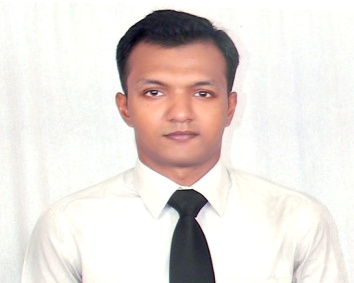 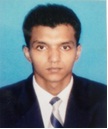 Name: Sayan Sex: Male.Nationality: Indian.Marital Status: Married. Date of birth: July16, 1988.Email: sayan-394454@2freemail.comEducation Information:Completed 4-years Bachelor Degree in Hotel Management And Catering Technology from Durgapur Society Of Management Science, Durgapur, West Bengal,(Approved by AICTE and affiliated to WBUT).Career Goal: To make use of my interpersonal skills to achieve goals of a company that focuses on customer      satisfaction and customer experience.Work Exerience:Working as a Sales Officer (Banking Section) in Dubai (5th September 2019 - TillNow).Generating the business from the market.Cross Selling of Credit Cards.Generating business from data calling.2.      Worked as an Assistant Manager (Customer Service & Operations) in     Behala,  West Bengal,                Kolkata (12th November 2018 - 28th February 2019).Assisted new customers in filling application forms to help them avail benefits of the different services provided.Managed client queries and coordinated with them to identify account requirements.Presented innovative ideas to revise weekly promotional campaigns and drive third party products.Sourcing CASA, FD, Credit Card, Mutual Fund, SIP, Gold Loan, Auto Loan etc.Assigned responsibilities of making calls to customers to advertise banking products and services.3.  Worked as an Assistant Manager (Customer Service & Operations) in Khardaha, West Bengal, Kolkata (17th October 2016 – 29th October 2018).Responsible for promoting financial products as well as third party products and services to customers.Opening new accounts, checking account status and maintaining savings account data in the system.Providing information to customers on enquiries regarding banking products and services.Providing appropriate information, and guidelines on banking polices and regulations to customers.Ensuring that the services of the bank meets customer satisfaction.Assigned responsibilities of making calls to customers to advertise banking products and services.Worked at Koshe Kosha Restaurant as a Manager in Kolkata (1st July 2014 to 31st July 2015) .Hired, trained, and managed a staff of 32 employees.Managed customer complaints and questions.Oversaw menu creation and alterations.Conducted safety inspections daily.      5      Previously worked as a Facility Executive  in Kolkata (29th November 2011 - 14th May 2014).Inventory Management :Stationery, Medicines, housekeeping supplies, Pantry supplies.Coordinate with housekeeping staff to have daily facility rounds.Maintenance Housekeeping, pantry and office support services.Supervised maintenance staff.Managing all administrative functions, security issues and facility services and any other administrative functions as deemed by Client.Maintaining records of admin reports.Managing Weekly FM Meeting Minutes.Core Knowledge & Skills: More than two years of professional experience in Customer Service, Operations of banking products and services. Comprehensive knowledge of Admin Operations. Knowledge of operation guidelines and standard procedures of banking services Skilled in communicating effectively with excellent customer service and management skills Employment Information:Area of InterestAdmin/ Operations/Facility Management.SpecializationFront Office.Industrial Exposure‘FORTUNE MONOHAR’ in Hyderabad.Languages spoken and Ability:English, Hindi, Bengali.Personal Skills:Proactive, Polite, Ability to work under pressure, Punctual, Creative, Customer Focused.Computer Familiarity:Microsoft Office (Word, PowerPoint, Excel, Outlook).Date:Place:                                                                                  Signature: